ผลการปฏิบัติของ กต.ตร.สภ.บ้านแฮด ประจำปีงบประมาณ 2567เดือน กุมภาพันธ์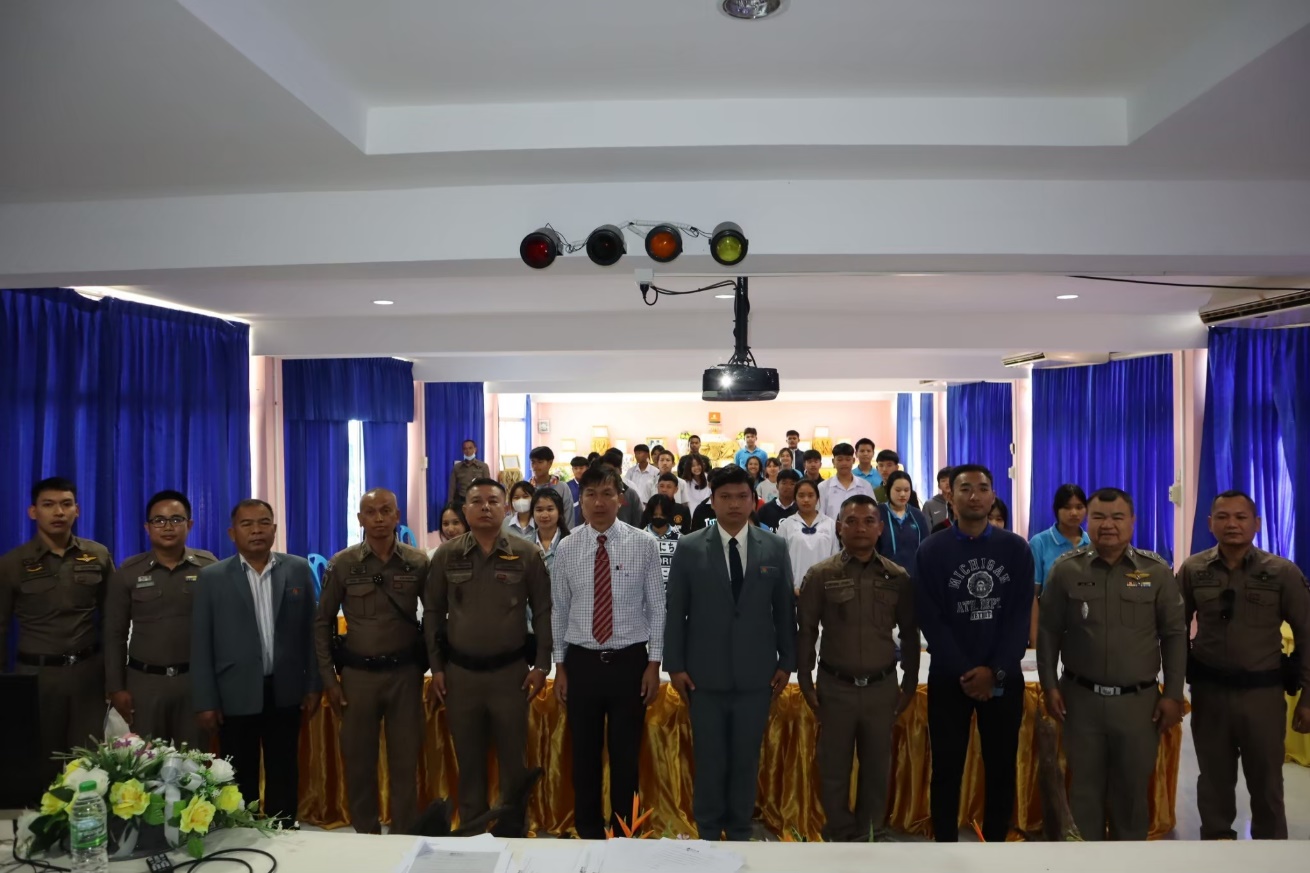 13 กุมภาพันธ์ 2567 เวลา 09.00 น. กต.ตร.สภ.บ้านแฮด ร่วมกิจกรรม 1 ตำรวจ 1 โรงเรียน ณ ห้องโสตโรงเรียนบ้านแฮดศึกษา